FACEBOOK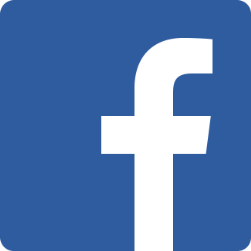 Facebook to bardzo popularny serwis społecznościowy. Został założony 4.02.2004 przez Marka Zuckerberga. Służy do udostępniania zdjęć i filmów oraz oznaczania na nich znajomych. Do serwisu podłączona jest aplikacja Messenger.W 2017 roku konto miało założone około 2 miliardy użytkowników, a codziennie korzysta z niego około 1,3 miliardy osób. Dane zgromadzone na facebooku to około 980 petabajtów, a c 24 godziny przybywa 0,5 petabajta.Uważam Facebooka za bardzo użyteczną aplikację, bo za jej pomocą możemy się komunikować lub dzielić się swomi zdjęciami.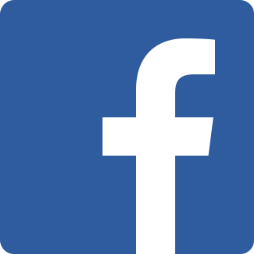 FACEBOOKFacebook is very popular social media, formed 4.02.2004 by Mark Zuckerberg. It is used for sharing phots and films and marking friends on them. Application is connected with Messenger. In 2017 account have about 2 miliards people and everyday facebook use about 1,3 miliards . Data connected is about 930 petabyets and every 24 hours arrives about 0,5 petabyets.I think that facebook is very usefull social media, because with its help we can communicate and share our phtos.MESSENGER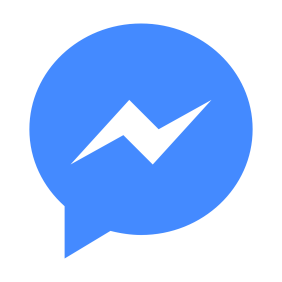 Facebook Messenger (messenger) komunikator internetowy połączony do facebooka. Służy do wysyłania wiadomości, zdjęć, filmów, naklejek etc. . Usługa pozwala na połączenia głosowe i wideorozmowy także w grupie.W kwietniu 2017 z Messengera korzystało 1,2 miliardy użytkowników. W 2008 oddzielono ja od głównej aplikacji facebooka. 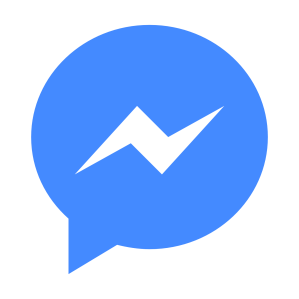 MESSENGER Facebook Messenger(Messenger) is internet communicator connected with facebook. It’s use to send text messages, photos, films and more. The service allows you to voie calls and video calls also in group. In April 2017 messenger has been used by 1,2 mld people in the word. In 2008 was separated from the main application facebook.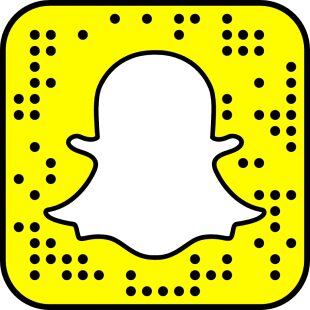 SNAPCHATSnapchat to aplikacja służąca do wysyłania zdjęć i filmików (maks. 60 sekund) do znajomych albo wstawiania ich na „My Story”. Założycielami są Evan Spiegel i Robert MurphyW 2017 roku liczba użytkowników wynosiła 166 milionów. Z aplikacji korzystają głównie osoby w weku 14-24 lata, na co najmniej 30 minut. 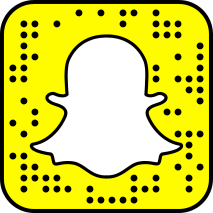 SNAPCHATSnapchat is application use to send photos and films to friends or putting them on „My story. The founders are Evan Spelg and Robert Murphy. In 2017 were 166 mln people. Applications is used b people in 14-24 years at least for 30 minutes.I